«As I Began To Love My Motherland» 	(«Как я начал любить свою родину».Яцкова София Михайловнаучитель английского языкаМОУ СШ № 31г. Волжского Волгоградской области       Если изучение иностранного языка не сопряжено с какими-то творческими придумками, изучение и постижение его магии будет скучным. Ожидая 21-й чемпионат мира по футболу ФИФА, финальная часть которого пройдёт в России с 14 июня по 15 июля 2018 года. Россия в первый раз в своей истории станет страной-хозяйкой мирового чемпионата по футболу, кроме того, он впервые будет проведён в Восточной Европе. И так случилось, что город Волгоград, коему  наш город Волжский является спутником, был выбран в качестве одного из 11 городов, где запланировано проведение футбольных матчей.     В этой связи ребята задумали практико-ориентированный творческий проект-сувенир, а именно изготовление набора карточек о своем городе на двух языках. Назвали  проект – настольная игра  «As I Began To Love My Motherland» («Как я начал любить свою родину».      Если изучение иностранного языка не сопряжено с какими-то творческими придумками, изучение и постижение его магии будет скучным. Ожидая 21-й чемпионат мира по футболу ФИФА, финальная часть которого пройдёт в России с 14 июня по 15 июля 2018 года. Россия в первый раз в своей истории станет страной-хозяйкой мирового чемпионата по футболу, кроме того, он впервые будет проведён в Восточной Европе. И так случилось, что город Волгоград, коему  наш город Волжский является спутником, был выбран в качестве одного из 11 городов, где запланировано проведение футбольных матчей.     В этой связи ребята задумали практико-ориентированный творческий проект-сувенир, а именно изготовление набора карточек о своем городе на двух языках. Назвали  проект – настольная игра  «As I Began To Love My Motherland» («Как я начал любить свою родину».      Цель проекта: создание  разновидности настольной игры «».Задачи проекта: 1. Собрать  информацию о достопримечательностях Волжский.2. Оформить информацию в единый каталог.3. Изготовить элементы игры.4. Создать готовый  игровой продукт.      Цель проекта: создание  разновидности настольной игры «».Задачи проекта: 1. Собрать  информацию о достопримечательностях Волжский.2. Оформить информацию в единый каталог.3. Изготовить элементы игры.4. Создать готовый  игровой продукт.    Актуальность проекта: настольные игры способствуют общению, помогают развлечься, чтобы лучшему пониманию друг друга и получению  новых знаний. Они делают вашу жизнь более интересной, общение - богаче. Настольные игры могут  объединить любой коллектив! В нашем случае еще и рассказать много интересного о родном крае.    Актуальность проекта: настольные игры способствуют общению, помогают развлечься, чтобы лучшему пониманию друг друга и получению  новых знаний. Они делают вашу жизнь более интересной, общение - богаче. Настольные игры могут  объединить любой коллектив! В нашем случае еще и рассказать много интересного о родном крае.      Почему мы выбрали именно эту игру? Потому что эта игра способствует улучшению памяти и визуальное восприятию, тренирует внимание и усидчивость, дает возможность получить новые знания.Нашему дорогому  Волжскому этом году - 63! Мы сделали набор карточек, которые позволят жителям вспомнить, а гостям показать основные интересные места в городе. Для иностранных туристов, мы подготовили версию на английском языке. Эти карты могут быть  хорошим сувениром.      Почему мы выбрали именно эту игру? Потому что эта игра способствует улучшению памяти и визуальное восприятию, тренирует внимание и усидчивость, дает возможность получить новые знания.Нашему дорогому  Волжскому этом году - 63! Мы сделали набор карточек, которые позволят жителям вспомнить, а гостям показать основные интересные места в городе. Для иностранных туристов, мы подготовили версию на английском языке. Эти карты могут быть  хорошим сувениром.Этапы проекта: Занимаясь сбором информации, выяснили главные улицы и достопримечательности, и удивились, что даже коренные жители не достаточно знают и помнят  основные места нашего города. После обсуждения мы пришли к мысли  о создании  настольной игры в формате “мемори”, посвященной городу Волжскому. Следующим этапом нашего было  создание коллекции мультимедийного каталога достопримечательностей города. В результате оказалось около  30 мест. За одну игру-это слишком много. На третьем этапе, мы создали карту, которая имеет отличительную особенность: краткие исторические сведения под каждой фотографией. Это позволит каждому участнику не только запоминать, но и узнавать что-то новое о достопримечательностях нашего города.Следующий шаг - это перевод текстов с русского на английский. И это была наша работа.Последний этап - тестирование проектаТеперь давайте посмотрим на видео-презентацию о том, как эта игра выглядит вживую.Этапы проекта: Занимаясь сбором информации, выяснили главные улицы и достопримечательности, и удивились, что даже коренные жители не достаточно знают и помнят  основные места нашего города. После обсуждения мы пришли к мысли  о создании  настольной игры в формате “мемори”, посвященной городу Волжскому. Следующим этапом нашего было  создание коллекции мультимедийного каталога достопримечательностей города. В результате оказалось около  30 мест. За одну игру-это слишком много. На третьем этапе, мы создали карту, которая имеет отличительную особенность: краткие исторические сведения под каждой фотографией. Это позволит каждому участнику не только запоминать, но и узнавать что-то новое о достопримечательностях нашего города.Следующий шаг - это перевод текстов с русского на английский. И это была наша работа.Последний этап - тестирование проектаТеперь давайте посмотрим на видео-презентацию о том, как эта игра выглядит вживую.То, что мы узнали, работая над этим проектом?Мы познакомились с игрой  "Мемори" и  в чем  главная идея. Мы также узнали, как изготавливать  игру карты.То, что мы узнали, работая над этим проектом?Мы познакомились с игрой  "Мемори" и  в чем  главная идея. Мы также узнали, как изготавливать  игру карты.Практическое применение: 1) данный проект может быть использован на уроках, классных часах, в рамках внеклассных мероприятий2)  также может быть использован в качестве сувенировСпасибо за внимание!Практическое применение: 1) данный проект может быть использован на уроках, классных часах, в рамках внеклассных мероприятий2)  также может быть использован в качестве сувенировСпасибо за внимание!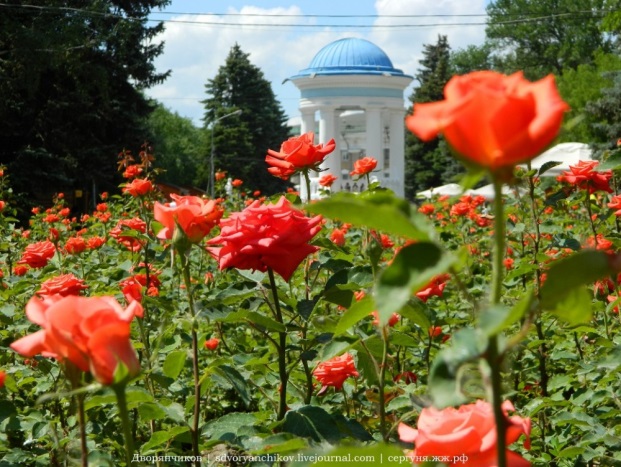 The Board Game “Memory“As I Began To Love My Motherland”The Board Game “Memory“As I Began To Love My Motherland”